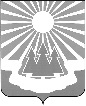    Администрация                                   
муниципального образования
«Светогорское городское поселение»
Выборгского района Ленинградской областиПОСТАНОВЛЕНИЕО внесении изменений в постановление администрации 
МО «Светогорское городское поселение» от 25.02.2021 №95 «Об утверждении порядка организации и финансирования временного трудоустройства несовершеннолетних граждан в возрасте от 14 до 18 лет в свободное от учебы время на территории 
МО «Светогорское городское поселение» В соответствии с Трудовым кодексом Российской Федерации, статьей 53 Федерального закона от 06.10.2003 № 131-ФЗ «Об общих принципах организации местного самоуправления 
в Российской Федерации», Законом Российской Федерации от 19.04.1991 №1032-1 «О занятости населения в Российской Федерации», в рамках муниципальной программы «Развитие культуры, физической культуры и массового спорта, молодёжной политики МО «Светогорское городское поселение», администрация МО «Светогорское городское поселение» П О С Т А Н О В Л Я Е Т:1. Внести в постановление администрации МО «Светогорское городское поселение» от 25.02.2021 №95 «Об утверждении порядка организации и финансирования временного трудоустройства несовершеннолетних граждан в возрасте от 14 до 18 лет 
в свободное от учебы время на территории МО «Светогорское городское поселение», 
следующие изменения: В п. 3.8 после слов «трудовую книжку» добавить слова «и (или) сведения
 о трудовой деятельности», слова «-страховое свидетельство (СНИЛС) (за исключением случаев поступления на работу впервые)» заменить на слова «-документ, подтверждающий регистрацию 
в системе индивидуального (персонифицированного) учета, в том числе 
в форме электронного документа».В приложении №1 в п. 3.1.9 слово «10-го» заменить на слово «15-го». В приложении №1 в п. 3.2.3 исключить слова «и 3.1.10»2. Опубликовать настоящее Постановление в газете «Вуокса», в сетевом издании «Официальный вестник правовых актов органов местного самоуправления муниципального образования «Выборгский район» Ленинградской области (npavrlo.ru) 
и разместить на официальном сайте  МО «Светогорское городское поселение» 
(mo-svetogorsk.ru).  3. Контроль за исполнением настоящего постановления оставляю за собой.Глава администрации                                                                                                                Е.Е. ЦойИсполнитель: Лановая Е.М.Согласовано: Сергеева Л.В.             Горюнова Г.Е. 	Заводнова И.С. 		 Пугачёва Е.М.Разослано: дело, СФ, СЭР, СБУ, пресс-центр «Вуокса», сайт МО, сайт npavrlo.ru,  регистр МНПА18.03.2021№121